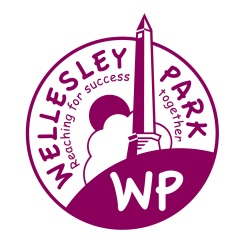 Wellesley Park Primary SchoolIndividual healthcare planPlan developed withForm copied to (as required) 	Describe medical needs and give details of child’s symptoms, triggers, signs, treatments, facilities, equipment or devices, environmental issues etc.Name of medication, dose, method of administration, when to be taken, side effects, contra-indications, administered by/self-administered with/without supervisionDaily care requirementsSpecific support for the pupil’s educational, social and emotional needsArrangements for school visits/trips etc.Other informationDescribe what constitutes an emergency, and the action to take if this occursWho is responsible in an emergency (state if different for off-site activities)Staff training needed/undertaken – who, what, whenChild’s nameClassDate of birthChild’s addressMedical diagnosis or conditionDateReview dateFamily Contact InformationNameRelationship to childPhone no. (work)(home) / (mobile)NameRelationship to childPhone no. (work)(home) / (mobile)Clinic/Hospital ContactNamePhone no.G.P.NamePhone no.Who is responsible for providing support in school